VODSTVO ČRObsahové cíle: Žák se orientuje na mapě, hledá vodstvo na území ČR, zakresluje ho do slepé mapy.Žák pojmenuje řeky na mapě. Žák rozumí pojmům k tématu, dokáže je prakticky aplikovat na konkrétní vodstvo v ČR. Žák na základě některých informací hledá konkrétní řeku, vytváří podobný kvíz pro spolužáky. Žák vyhledává informace v mapě nebo na internetu.Jazykové cíle:Žák si osvojí potřebnou slovní zásobu. Žák na základě porozumění textu aplikuje slovní zásobu. Žák s pomocí daných frází (protéká, vlévá se aj.) popíše konkrétní řeky. Slovní zásoba:řeka, jezero, vodopád, povodí, ledovec, bažina, nádrže, přehrada, rybník, oceán, moře, levý/pravý přítok, soutok, úmoří, pramenJazykové prostředky: řeka pramení..., teče..., protéká..., ...vlévá se(ústí) do..., soutok je..., patří do úmoří..., voda přitéká/odtékáVODSTVO ČR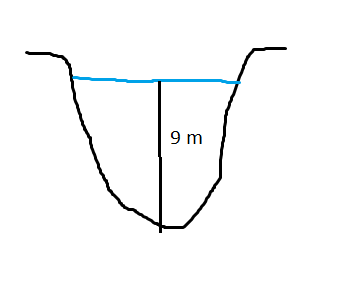 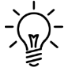 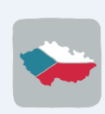 1. Znáte správnou odpověď?1) Nejdelší řeka na světě je:a) Vltava (………..… km)b) Nil (………..… km)c) Amazonka (………..… km)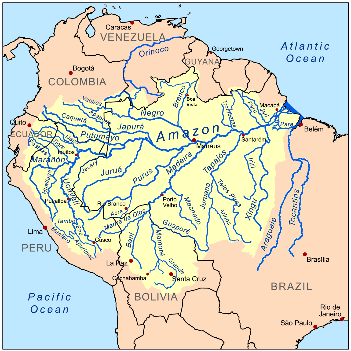 d) Žlutá řeka (Jang-c'-ťiang)(………..… km)2) Největší povodí má řeka:a) Kongo      (………..… km2)b) Mississippi (………..… km2)c) Amazonka (………..…km2)d) Nil (………..… km2)3) Nejhlubší jezero světa je:a) Kaspické moře (………..m)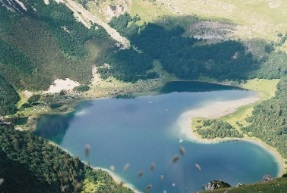 b) Bajkal (………..m)c) Malawi (………..m)d) Viktoriino jezero (………..m)4) Největší vodopád světa je:a) Salto Ángel (………..m)b) Tugela (………..m)c) Niagarské vodopády (………..m)d) Viktoriiny vodopády (………..m)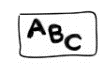 2. Najděte informace na internetu. Ukažte na mapě světa.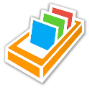 3. Doplňte slova: ledovec, bažina, nádrž, přehrada, rybník, řeka, jezero, pára, oceán4. Na mapě ČR najděte a vypište: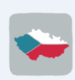 5 rybníků:							5 jezer:5 řek:								5 přehrad: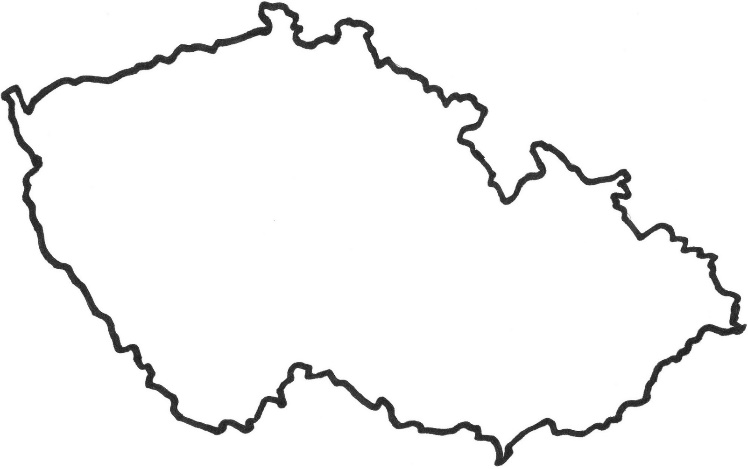 5. Zakreslete je do slepé mapy: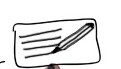 6. Najděte odpovědi v mapě nebo na internetu: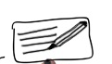 Má Česká republika moře? 		Najdeme v ČR ledovec? 	Do jakého moře tečou řeky Labe, Morava, Odra? 7. Pojmenujte řeky ČR. Použijte mapu._______________________________________________________________________________________________________________________________________________________________________________________________________________________________________________________________________________________________________________________________________________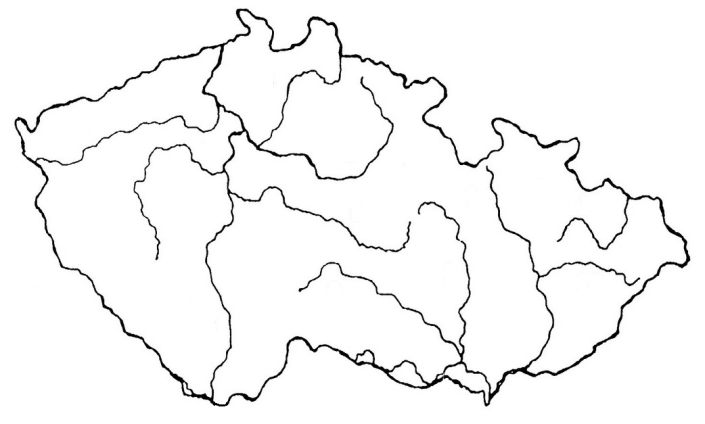 Vltava pramení na Šumavě. Je to nejdelší řeka České republiky. Teče z jihu na sever. Protéká například Českým Krumlovem, Českými Budějovicemi a Prahou. Do Vltavy se vlévá mnoho řek. Největší přítoky jsou Malše, Lužnice, Otava, Sázava a Berounka. Vltava se vlévá do Labe. Soutok Labe s Vltavou je v Mělníku. Na Vltavě je mnoho přehrad (Lipno, Kamýk, Orlík, Slapy). Vltava patří do úmoří Severního moře.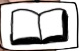 8. Popište podle textu obrázky, použijte: pramen, soutok, ústí, levý přítok, pravý přítok, vlévá se, moře, patří do úmoří, protéká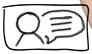 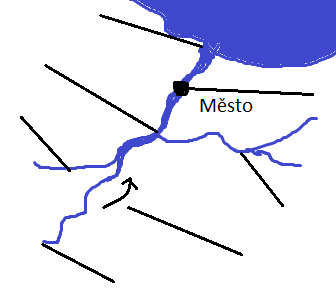 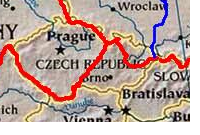 9. Jak se jmenují řeky? Doplňte text: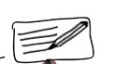 A) ……………………………….…………………. pramení u Králického Sněžníku. Je to největší moravská řeka. Teče ze severu na jih. Protéká například Olomoucí, Kroměříží, Otrokovicemi a Uherským Hradištěm. …………………… je  hraniční řekou a tvoří hranici se Slovenskem. Do …………………… se vlévá mnoho řek. Největší přítoky jsou Bečva a Dyje. ……………………… se vlévá (ústí) do Dunaje.  ……………….. patří do úmoří Černého moře.B) …………………………………..…………………. pramení v Oderských vrších na Moravě. Teče z jihu na sever. Teče přes západní Polsko. Protéká například Ostravou a Bohumínem. …………………… je  hraniční řekou mezi Polskem a Německem. Do …………………… se vlévá mnoho řek. Největší přítoky jsou Opava, Ostravice a Olše. ……………………… se vlévá (ústí) do Baltského moře a patří do úmoří Baltského moře.10. Doplňte tabulku:11. Vytvořte kvíz o řekách ČR.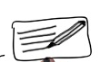 _________________________________________________________________________________________________________________________________________________12. Doplňte křížovku. Tajenka ………………………. Co to je? Najděte definici v textu.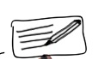 1.	2. 	3. 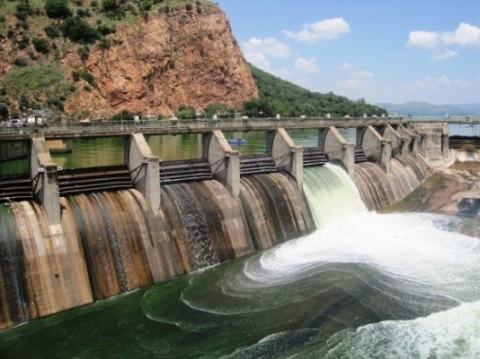 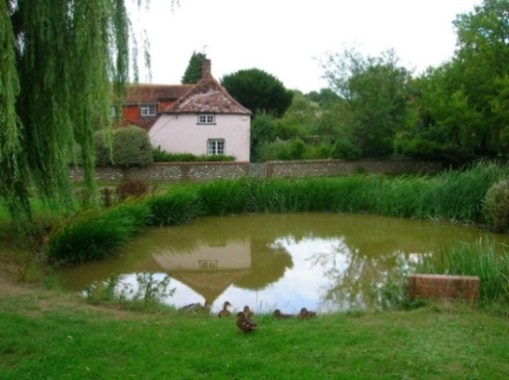 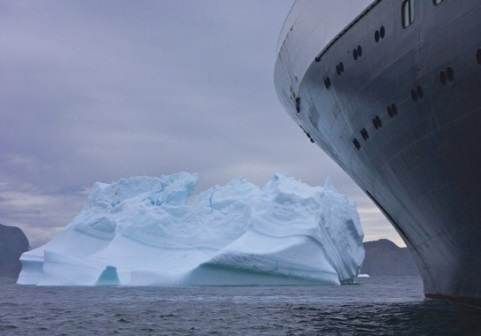 4.	5.	6.   7. F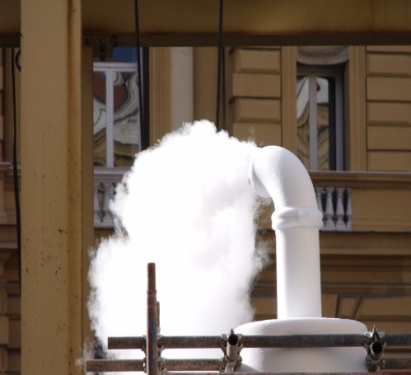 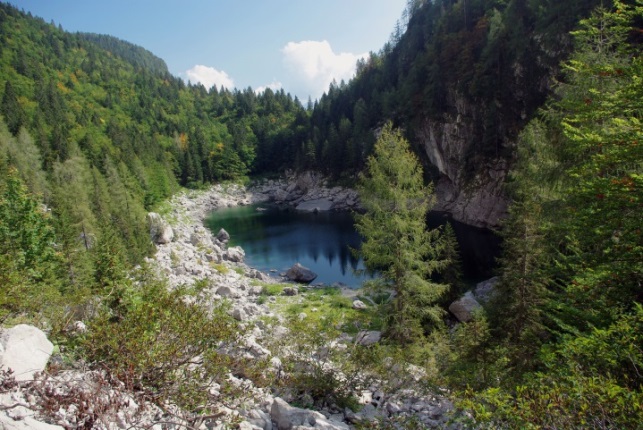 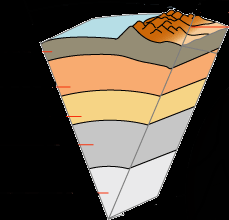 8.	9. 	10.	 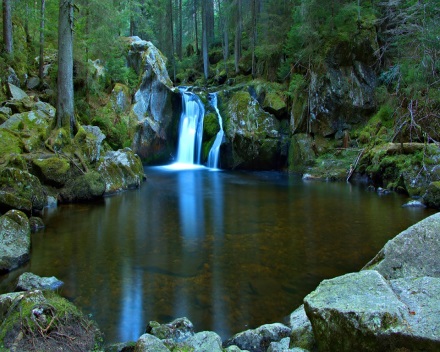 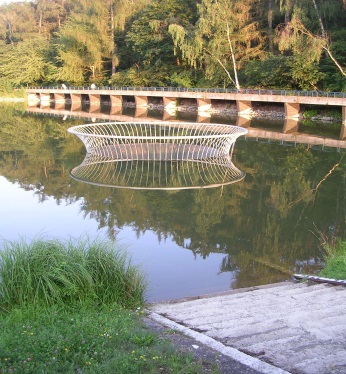 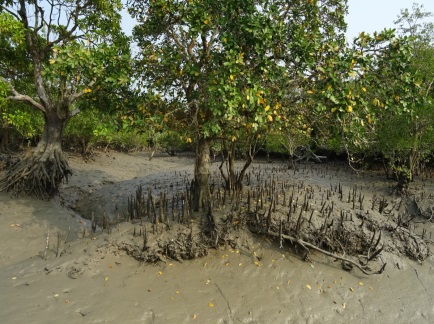 Použité zdroje:Obrázky:[cit. 2017-05-12] Dostupný pod licencí Public domain a Creative Commons na WWW:<https://upload.wikimedia.org/wikipedia/commons/9/94/Trnovacko_jezero.jpg><http://wiki.rvp.cz/index.php?title=Kabinet/Mapy/Mapa_%C4%8CR/Slep%C3%A9_mapy_%C4%8CR>Petr Graclík<https://en.wikipedia.org/wiki/Amazon_basin#/media/File:Amazonriverbasin_basemap.png><https://pixabay.com/en/waterfall-forest-nature-river-2251663/><https://pixabay.com/en/tide-peace-river-2081016/><https://commons.wikimedia.org/wiki/File:Ocean_Beach.jpg><https://pxhere.com/tr/photo/1007705><https://commons.wikimedia.org/wiki/File:Triglavska_jezera_2009_09_2.JPG><https://pxhere.com/cs/photo/1048757><http://www.geograph.org.uk/photo/225630><http://maxpixel.freegreatpicture.com/Public-Works-Steam-Underground-Excavations-Venting-484571><https://pixabay.com/en/iceberg-ship-ice-travel-water-643567/>https://incubator.wikimedia.org/wiki/Wy/cs/%C4%8Cesko><https://upload.wikimedia.org/wikipedia/commons/0/07/Stroomgebied1.JPG><https://commons.wikimedia.org/wiki/File:Vodn%C3%AD_n%C3%A1dr%C5%BE_D%C5%BEb%C3%A1n,_v%C3%BDpus%C5%A5_(01).jpg>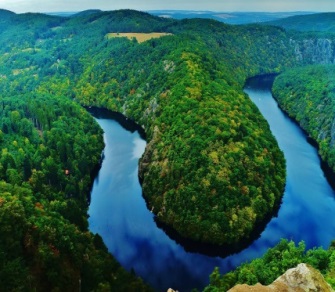 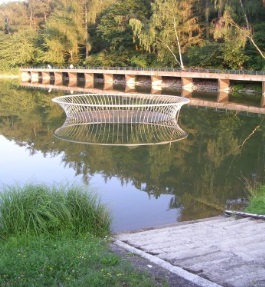 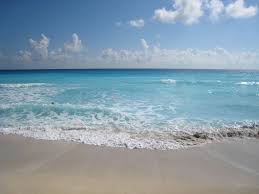 . . . a. . .r.o . . . .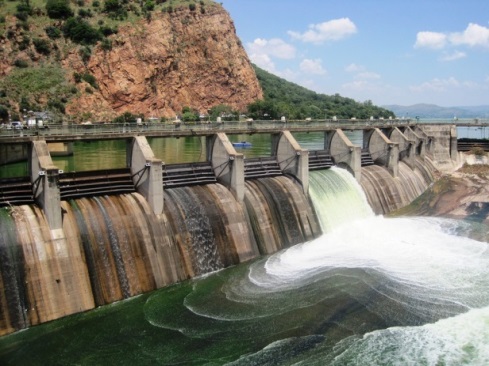 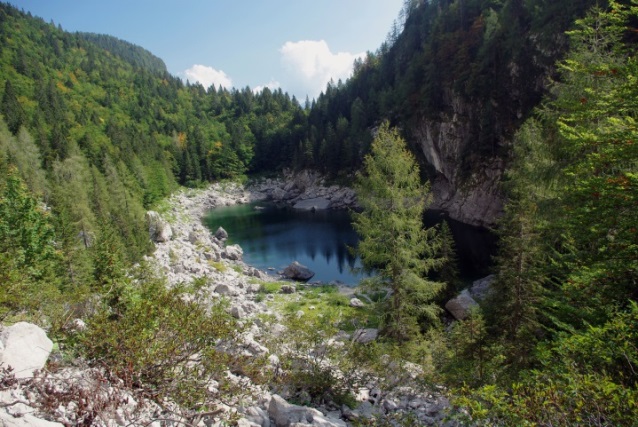 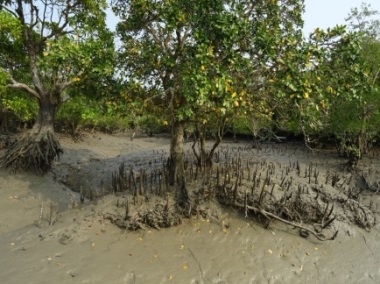 . ř . . . . . .. . z . . .. . ž . . .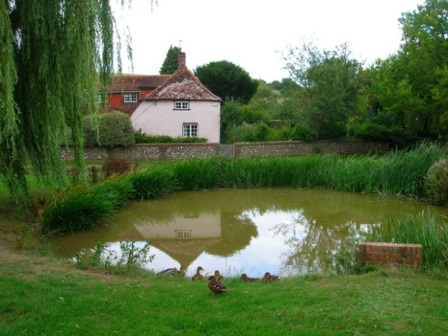 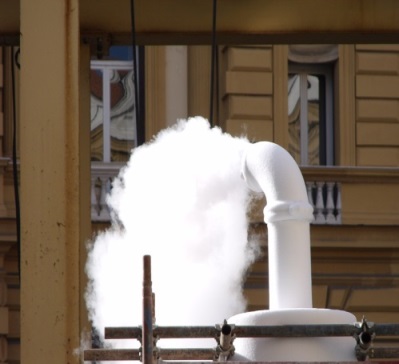 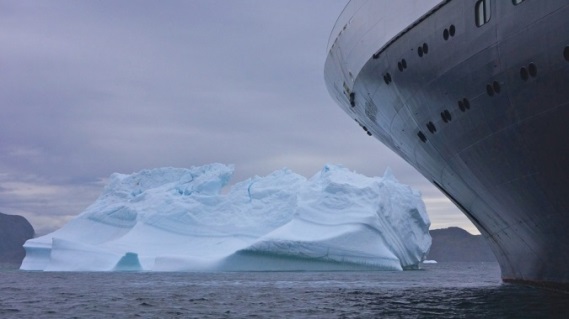 . . . . í .. á . .. . . . . . .cNázev řekypramení v/na…teče….protéká…. přítoky (vlévá se do ní…)ústí do ….patří do úmoří ….Vltavana Šumavěz jihu na severČeským Krumlovem,Malše,Labe v MělníkuSeverního moře1.2.3.4.5.6.7.F8.9.10.